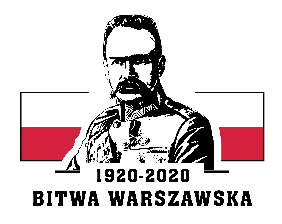 Gliwice, 27 listopada 2020 r.wg rozdzielnikaplatforma zakupowaNr sprawy: 4WOG.1200.2712.101.2020Dotyczy: postępowania o udzielenie zamówienia publicznego, pn.: „Nieregularny przewóz osób autobusami oraz busami dla 4 WOG w podziale na 3 zadania”.Zamawiający, w związku z pismem z dnia 24 listopada 2020 r. dotyczącym wyjaśnień w zakresie rażąco niskiej ceny wydłuża termin złożenia wyjaśnień do dnia 30.11.2020 r. do godz. 15.00. Powyższe wyjaśnienia, muszą być przesłane za pomocą platformy zakupowej zgodnie z punktem 2) punktem VII SIWZ. Wyjaśnienia muszą być opatrzone kwalifikowanym podpisem elektronicznym zgodnie z punktem 8 rozdziału X SIWZ przez osobę/y uprawnioną/ne do reprezentowania Wykonawcy. Pozostałe zapisy pisma z dnia 24.11.2020r. są utrzymane w mocy.	KOMENDANT	cz. p. o. ppłk Wojciech GĘBKA	podpis na oryginale